                  О  публичных слушаниях по проекту решения Совета                                     сельского поселения Кучербаевский сельсовет муниципального района Благоварский район Республики Башкортостан «О внесении изменений                 и дополнений в Устав сельского поселения  Кучербаевский сельсовет муниципального района Благоварский район                                              Республики Башкортостан»В  соответствии с Положением о публичных слушаниях  по  проекту решения Совета сельского поселения Кучербаевский сельсовет муниципального района Благоварский район Республики Башкортостан «О внесении изменений и дополнений в Устав сельского поселения Кучербаевский сельсовет муниципального района Благоварский район Республики Башкортостан» Совет сельского поселения Кучербаевский сельсовет муниципального района Благоварский район Республики Башкортостан  р е ш и л:1. Назначить публичные слушания по проекту решения Совета сельского поселения  Кучербаевский сельсовет муниципального района Благоварский район Республики Башкортостан «О внесении изменений и дополнений в Устав сельского поселения Кучербаевский сельсовет муниципального района Благоварский район Республики Башкортостан» на 06 декабря 2021 года в 9.00 часов в административном здании сельского поселения.2.  Создать комиссию по проведению публичных слушаний.   Глава сельского поселения Кучербаевский сельсовет    муниципального района Благоварский район   Республики  Башкортостан                                                         Р.Р.Фархутдинов    с.Старокучербаево	 22 ноября 2021 года№ 28-193ПриложениеКомиссияпо подготовке и проведению публичных слушаний по проекту решения                      Совета сельского поселения Кучербаевский сельсовет «О внесении изменений  и дополнений в Устав сельского поселения Кучербаевский сельсовет муниципального района Благоварский район Республики Башкортостан»Председатель комиссии (ведущий публичных слушаний)Габдрахманов Д.Т. – депутат от избирательного округа № 4.Секретарь комиссии:Харрасова З.А. – депутат от избирательного округа № 1 .Члены комиссии:Шангареев А.А. – депутат  от избирательного округа № 3;Ахунова Ф.М. – депутат от избирательного округа № 2.БАШКОРТОСТАН РЕСПУБЛИКАҺЫБЛАГОВАР  РАЙОНЫМУНИЦИПАЛЬ РАЙОНЫНЫҢКYСӘРБАЙ АУЫЛ СОВЕТЫАУЫЛ БИЛӘМӘҺЕ4 сакырылыш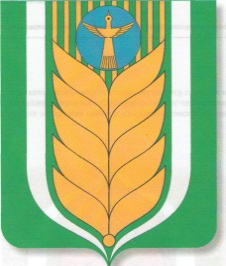 РЕСПУБЛИКА     БАШКОРТОСТАНСОВЕТ СЕЛЬСКОГО ПОСЕЛЕНИЯКУЧЕРБАЕВСКИЙ СЕЛЬСОВЕТМУНИЦИПАЛЬНОГО РАЙОНАБЛАГОВАРСКИЙ РАЙОН4 созыва452744,  КyсӘрбай ауылы,
 УзӘк  урамы,6\ 1
Тел. (34747) 24-4-18452744, с. Старокучербаево,
ул. Центральная,6\ 1
Тел. (34747) 24-4-18                    Қ А Р А Р          Р Е Ш Е Н И Е